Настоящие Правила оформления заказов представляют собой пользовательское соглашение («Соглашение») и регулируют отношения между Обществом с ограниченной ответственностью «МЕБЕЛЬНЫЙ МАГАЗИН» («Администратор») и Пользователем, возникающие при использовании Сайта, и являются офертой на заключение лицензионного договора о предоставлении права использования Сайта на условиях, указанных в Соглашении.В случае несогласия Пользователя с какими-либо из положений Соглашения, Пользователь не вправе использовать Сайт.Регулярное ознакомление с действующей редакцией Соглашения является обязанностью Пользователя. Продолжение использования Сайта после размещения новой редакции Соглашения означает согласие Пользователя с новой редакцией. Пользовательское соглашение действует в той редакции, которая была опубликована во время оформления Заказа.Администратор доводит до сведения Пользователя, что Администратор не предлагает к продаже Товары, информация о которых размещена на Сайте. Информация о Товарах размещена исключительно для удобства Пользователя с целью предоставления возможности направления запросов Администратору на предоставление информации о доступности Товаров для продажи у определенного круга Продавцов, а также выявления информации о спросе Пользователя на заключение договора купли-продажи в отношении определенной категории или вида Товаров.ТЕРМИНЫ И ОПРЕДЕЛЕНИЯПРЕДМЕТ СОГЛАШЕНИЯНастоящее Соглашение регулирует порядок использования Сайта, а также взаимоотношения, возникающие между Администратором и Пользователем при его использовании, в том числе порядок электронного взаимодействия между ними.Соглашение является офертой, адресованной неопределенному кругу лиц и содержащей предложение Администратора считать себя заключившим лицензионный договор, предоставляющий право использования Сайта, и соглашение об условиях электронного взаимодействия, осуществляемого посредством Сайта, на изложенных в Соглашении условиях с лицом, принявшим оферту (статья 435 Гражданского кодекса Российской Федерации). Срок действия оферты не ограничен.Надлежащим акцептом Соглашения как оферты согласно пункту 3статьи 438 и пункту 3 статьи 1286 Гражданского кодекса Российской Федерации является начало использования Сайта любым способом.Использование Сайта, включая просмотр размещенной на нем информации, означает согласие Пользователя с условиями Соглашения и принятие на себя обязательств по следованию инструкциям по использованию Сервисов, а также ответственности за действия, связанные с использованием Сайта.Условия Соглашения могут быть приняты Пользователем исключительно в целом (пункт 1 статьи 428 Гражданского кодекса Российской Федерации).После акцепта условий настоящего Соглашения Пользователем они приобретают силу договора, заключенного между Администратором и Пользователем, при этом такой договор как единый бумажный документ, подписанный обеими Сторонами, не оформляется. В случае если Пользователь не согласен с условиями Соглашения, он обязуется немедленно прекратить использование Сайта.Соглашение может быть изменено Администратором в любое время без какого-либо специального уведомления об этом Пользователя. Новая редакция Пользовательского соглашения вступает в силу с момента ее опубликования на Сайте. Регулярное ознакомление с действующей редакцией Соглашения является обязанностью Пользователя. Использование Сайта после вступления в силу новой редакции Пользовательского соглашения означает согласие с ней Пользователя и применение к нему в полном объеме положений новой редакции.Пользовательское соглашение действует в той редакции, которая была опубликована во время оформления Заказа.Присоединяясь к условиям настоящего Соглашения, Пользователь дает письменное согласие на автоматизированную обработку предоставляемых им персональных данных на условиях, изложенных в Соглашении, в том числе в целях заключения договора на условиях настоящего Соглашения, а также его последующего исполнения.Присоединяясь к условиям настоящего Соглашения Пользователь автоматически присоединяется к Политике конфиденциальности Администратора, которая опубликована на Сайте.Используя Сайт, Пользователь дает свое согласие на получение сообщений рекламного характера. Пользователь вправе отказаться от получения сообщений рекламного характера путем использования соответствующего функционала Сайта или следуя инструкциям, указанным в полученном сообщении рекламного характера.Принимая условия настоящего Соглашения, Пользователь подтверждает и гарантирует, что:обладает всеми необходимыми правами и полномочиями для заключения Соглашения на использование Сайта и его исполнения, в том числе является совершеннолетним и полностью дееспособным лицом, либо несовершеннолетним лицом, объявленным по решению уполномоченного органа полностью дееспособным (эмансипация) либо несовершеннолетним лицом, достигшим четырнадцати лет и получившим письменное разрешение в требуемой законом форме от своих родителей или иных законных представителей на заключение Соглашения, а в случае совершения действий от имени индивидуального предпринимателя или юридического лица, что он является лицом, уполномоченным действовать от имени такого лица. Администратор вправе в любое время потребовать от Пользователя предоставление информации и документов, подтверждающих права и полномочия, как указано выше.использование Сайта будет осуществляться Пользователем исключительно для целей, разрешенных настоящим Соглашением, и с соблюдением его положений, а равно требований применимого права и общепринятой практики;Пользователь не будет совершать каких-либо действий, которые препятствуют нормальному функционированию Сайта или работе соответствующего оборудования, сетей или сопутствующего программного обеспечения, с помощью которых предоставляется доступ к Сайту;Пользователь не будет указывать данные третьих лиц при оформлении Заказа без получения их согласия.УСЛОВИЯ ЛИЦЕНЗИИВ соответствии с настоящим Соглашением Администратор на условиях простой (неисключительной) безвозмездной лицензии предоставляет Пользователю право использования Сервисов Сайта в рамках доступного функционала, включая, но не ограничиваясь, поиск и просмотр товаров и Продавцов, формирование Заказа, а Пользователь обязуется использовать Сайт на условиях, предусмотренных настоящими Соглашением. Отдельные Сервисы Сайта предоставляются только Зарегистрированным Пользователям. В случае Регистрации Пользователя в соответствии с настоящим Соглашением, Администратор на условиях простой (неисключительной) безвозмездной лицензии обязуется предоставить Зарегистрированному Пользователю право использования дополнительных Сервисов Сайта, включая, но не ограничиваясь, возможность использование функционала Сервиса «Личный кабинет», просмотр истории Заказов и пользование другим доступным функционалом Сайта. Срок предоставления права Пользователю – в течение срока действия исключительного права Администратора на Сайт.Территория предоставления прав – Российская Федерация.Сублицензирование настоящим Соглашением не допускается.Некоторые Сервисы Сайта могут предоставляться Пользователю на платной основе. Условия доступа к платным Сервисам, размер взимаемого лицензионного вознаграждения Администратор доводит до сведения Пользователя в интерфейсе Сайта, в том числе в личном кабинете Пользователя.Все существующие на данный момент функции Сервисов, а также любое развитие их и/или добавление новых является предметом Соглашения.Все Сервисы и функциональные возможности Сайта предоставляются Администратором в состоянии «как есть», без гарантийных обязательств Администратора или какой-либо обязанности по устранению недостатков и усовершенствованию Сайта.Администратор вправе в любое время пересматривать или изменять условия предоставления Сервисов, дополнять, изменять, ограничивать, расширять функциональные возможности Сайта и/или Сервисов, в том числе условия доступа Пользователя к Сервисам или отдельным функциональным возможностям Сайта. Пользователь вправе: Получить доступ к использованию Сервисов и Сайта в установленном Администратором порядке; Задавать любые вопросы, относящиеся к информации, размещенной на Сайте; Пользоваться Сайтом исключительно в целях и порядке, предусмотренных Соглашением и не запрещенных законодательством Российской Федерации. Пользователь обязуется: Не использовать любые устройства, программы, процедуры, алгоритмы и методы, автоматические устройства или эквивалентные ручные процессы для доступа, приобретения, копирования или отслеживания содержания Сайта, включая, но не ограничиваясь, использованием инструментов фальсификации своего IP-адреса, а также адресов, используемых в других сетевых протоколах, при передаче данных; Не нарушать надлежащее функционирование Сайта; Не пытаться каким-либо способом обходить навигационную структуру Сайта для получения или попытки получения любой информации, документов или материалов любыми средствами, которые специально не представлены Сервисами Сайта; Не выполнять обратный поиск, отслеживать или пытаться отслеживать любую информацию о любом другом Пользователе Сайта; Не использовать Сайт и его содержание в любых целях, запрещенных законодательством Российской Федерации, а также не подстрекать к любой незаконной деятельности или другой деятельности, нарушающей права Администратора или других лиц; Не предоставлять возможность использования Личного кабинета, сформированного на Сайте, или сгенерированных Сайтом кодов и ссылок доступа третьим лицам;Не использовать Сайт для действий, не связанных непосредственно с использованием функционального назначения Сайта;В случаях свободного использования охраняемых результатов интеллектуальной деятельности, предусмотренных законодательством, а также при воспроизведении любых сведений, размещенных на Сайте, указывать источник заимствования: BestMebelik – bestmebelik.ru.Пользователь не вправе использовать программный (исходный) код Сайта, какой-либо контент Сайта (включая, но не ограничиваясь этим: базу данных, текст, элементы дизайна, графические изображения, фотографии или иные изображения) без предварительного письменного согласия Администратора (в том числе воспроизводить, копировать, перерабатывать, распространять в любом виде). Администратор имеет право производить профилактические работы в программно-аппаратном комплексе Сайта с временным приостановлением работы Сайта. Администратор будет стремиться проводить такие работы по возможности в ночное время и максимально сокращая время неработоспособности Сайта. Возможна приостановка работы Сайта без какого-либо заблаговременного уведомления Пользователя. Администратор имеет право в любой момент отказать любому Пользователю в использовании Сайта при нарушении Соглашения, а также без указания причины.Администратор вправе в любое время без предварительного уведомления и без объяснения причин удалить любую информацию и материалы, размещаемые Пользователем, если характер или содержание этой информации нарушает действующее законодательство Российской Федерации, носит оскорбительный характер, нарушает права и законные интересы Администратора, других Пользователей или иных лиц.РЕГИСТРАЦИЯ НА САЙТЕ. ЛИЧНЫЙ КАБИНЕТРегистрация осуществляется Пользователем путем заполнения обязательных полей заявки на Регистрацию и нажатия кнопки с соответствующей функциональной возможностью на странице Регистрации и/или проставления «галочек» в специальных полях на странице Регистрации.Администратор имеет право отказать Пользователю в регистрации на Сайте без объяснения причин в случае обнаружения недостоверности данных, предоставленных Пользователем, и/или при использовании Пользователем данных другого Зарегистрированного Пользователя.Доступ к Личному кабинету предоставляется Зарегистрированному Пользователю при указании им Логина и Пароля, использованных при Регистрации. Пользователь самостоятельно несет ответственность за безопасность выбранных им Логина и Пароля, а также самостоятельно обеспечивает их конфиденциальность.Пользователь обязан немедленно уведомить Администратора о любом случае не разрешенного Пользователем доступа к Сайту с использованием Личного кабинета и/или о любом нарушении и/или подозрении о нарушении конфиденциальности своих средств доступа к Личному кабинету, а также обо всех видах сбоев и недочетах в работе Сайта. Все действия на Сайте, совершаемые через Личный кабинет Пользователя, считаются выполненными от его имени, за исключением случаев, когда Пользователь в порядке, предусмотренном Соглашением, уведомил Администратора о несанкционированном доступе к Сайту с использованием Личного кабинета и/или о любом нарушении и/или подозрении о нарушении конфиденциальности своих средств доступа к Личному кабинету.Пользователь обязан самостоятельно осуществлять безопасное завершение работы по окончании каждой сессии работы с Личным кабинетом. Администратор не отвечает за возможное удаление, уничтожение или изменение данных Пользователя и данных Заказа, а также другие последствия любого характера, которые могут произойти из-за нарушения Пользователем положений данного пункта Соглашения. Администратор в любое время без предварительного уведомления и без объяснения причин вправе заблокировать доступ Пользователя к Личному кабинету и/или Сайту и/или удалить Личный кабинет Пользователя при выявлении нарушения Пользователем условий настоящего Соглашения.Личный кабинет может быть удален Администратором по просьбе Пользователя.ОФОРМЛЕНИЕ ЗАКАЗАПользователь с использованием Сайта может оформить Заказ, содержащий запрос на предоставление информации о доступности товара для продажи у определенного круга Продавцов. Для оформления Заказа Пользователем заполняются сведения в специальных полях формы на Сайте. Все поля, помеченные звёздочкой (*), обязательны для заполнения.Администратор осуществляет передачу информации о Заказе определенному кругу Продавцов по выбору Администратора. После получения ответа на запрос Пользователя менеджер Продавца связывается с Пользователем по телефону для обсуждения существенных условий договора купли-продажи.Имущественные отношения, связанные с заключением и исполнением Пользователем и Продавцом договоров купли-продажи любых товаров и оказания услуг по их доставке, регулируются условиями договоров, заключенными между Пользователем и Продавцом.Администратор не несет ответственность за действия или бездействия Продавца, службы доставки и/или третьих лиц при исполнении договора купли-продажи и доставки, связанные в том числе с соблюдением требований законодательства, касающихся розничной торговли и соблюдением прав потребителей. ТЕХНИЧЕСКАЯ ПОДДЕРЖКААдминистратор предоставляет Пользователю техническую поддержку по вопросам использования Сервисов Сайта.Для обращения за технической поддержкой Пользователь может:написать письмо на адрес электронной почты info@bestmebelik.ru, и/илис 09-00 часов до 18-00 часов по рабочим дням осуществить звонок по телефонам
+7 495 798-37-45 (Москва), +7 812 748-27-75 (Санкт-Петербург), 8 800 707-03-86. УСЛОВИЯ ЭЛЕКТРОННОГО ВЗАИМОДЕЙСТВИЯ Пользователь использует адрес электронной почты, указанный при Регистрации, который признается простой электронной подписью Пользователя. Проверка подписи осуществляется путем сличения сведений об адресе электронной почты отправителя и (или) получателя, которые отображены в почтовой программе, со сведениями об адресе электронной почты, который использует Пользователь. Сочетание Логина и Пароля от личного кабинета Пользователя считается простой электронной подписью соответствующего Пользователя. Проверка подписи осуществляется путем автоматического сличения техническими средствами Сайта сведений о Логине и Пароле, указанными при осуществлении входа в личный кабинет, со сведениями о Логине и Пароле, закрепленными в системе за личным кабинетом Пользователя. Все сообщения Пользователей, сделанные с указанием адреса электронной почты или через Личный кабинет, в том числе предоставленные согласия посредством функционала Сайта, считаются подписанными простой электронной подписью и приравниваются к письменным документам, равнозначным документам на бумажном носителе. Пользователь обязан сохранять конфиденциальность Логина и Пароля электронной почты и личного кабинета и предотвращать их раскрытие третьим лицам.Все действия, совершенные через личный кабинет или путем перехода по ссылкам, направленным на адрес электронной почты, считаются совершенными непосредственно тем Пользователем, Логин и Пароль которого для входа в соответствующий Личный кабинет или адрес электронной почты которого были использованы. Пользователи признают, что документы в электронном виде, полученные посредством электронной или иной связи, в том числе с использованием информационно-телекоммуникационной сети Интернет, включая электронные сообщения, могут использоваться в качестве первичных учетных документов и письменных доказательств. Пользователи гарантируют конфиденциальность и ограничение доступа к адресам электронной почты, Логинам, Паролям, указанным в настоящем разделе.Подписание документов, оформление Заказов и все действия, совершенные и подтвержденные электронной подписью Пользователя, считаются совершенными им лично.ОТВЕТСТВЕННОСТЬВ случае многократного или грубого нарушения условий настоящего Соглашения и/или требований законодательства Администратор оставляет за собой право заблокировать, ограничить, приостановить или полностью прекратить предоставление доступа Пользователя к Сайту, без компенсации каких-либо убытков Пользователю. Администратор не несет ответственности за использование кем бы то ни было общедоступных персональных данных Пользователей.В случае привлечения Администратора к ответственности или наложения на него взыскания в связи с допущенными Пользователем нарушениями прав и/или интересов третьих лиц, а равно установленных законодательством запретов или ограничений, Пользователь обязан в полном объеме возместить убытки Администратора.Администратор не несет ответственности за риск наступления неблагоприятных последствий в результате: недостоверности информации, предоставленной Пользователями, в том числе сведений, составляющих данные Пользователей;неправомерных действий третьих лиц, направленных на нарушения информационной безопасности или нормального функционирования Сайта;сбоев в работе Сайта, вызванных ошибками в коде, компьютерными вирусами и иными посторонними фрагментами кода в программном обеспечении Сайта;отсутствия (невозможности установления, прекращения и пр.) Интернет-соединений между сервером Пользователя и сервером, на котором расположена Сайта;проведения государственными и муниципальными органами либо их должностными лицами, а также иными уполномоченными организациями мероприятий, проверок или иных действий в рамках их полномочий, предусмотренных действующим законодательством;установления государственного регулирования (или регулирования иными организациями) хозяйственной деятельности коммерческих организаций в сети Интернет и/или установления указанными субъектами разовых ограничений, затрудняющих или делающих невозможным исполнение Пользовательского соглашения или его части, в том числе использование Сайта;других случаев, связанных с действиями (бездействием) третьих лиц, направленными на ухудшение общей ситуации с использованием сети Интернет и/или компьютерного оборудования, существовавшей на момент исполнения соглашения, а также любых других действий, направленных на Сайт или его пользователей;ошибочного понимания или непонимания Пользователем информации о порядке направления Заказов, заключения и исполнения договоров купли-продажи с Продавцами, использовании функциональных возможностей Сайта;деятельности Пользователей, Продавцов, служб доставки, ненадлежащего исполнения, неисполнения договоров купли-продажи, договоров оказания услуг, заключенных на основе Заказов, направленных через Сайт.При любых обстоятельствах ответственность Администратора ограничена суммой в размере 1 000 (одна тысяча) рублей или эквивалентом в иностранной валюте и возлагается на него исключительно при наличии в его действиях вины. В случае неисполнения или ненадлежащего исполнения своих обязательств Пользователи, Продавцы и службы доставки несут ответственность в соответствии с законодательством Российской Федерации и условиями договоров, заключенных между ними.Продавцы и службы доставки самостоятельно несут ответственность за соблюдение действующего законодательства в области защиты прав потребителей и действующих правил, условий и ограничений в отношении реализации отдельных видов товаров, работ и услуг, включая правила розничной торговли и правила продажи дистанционным способом. Пользователь подтверждает и соглашается с тем, что Администратор не является ответственным за качество, а равно за иные потребительские и иные свойства (качества) Товаров, не отвечает за исполнение Продавцом, службой доставки заключенных ими с Пользователем договоров, и не несет ответственности за содержание и/или актуальность информации, предоставляемой третьими лицами. ИНТЕЛЛЕКТУАЛЬНАЯ СОБСТВЕННОСТЬАдминистратору принадлежат исключительные права на Сайт, в том числе исключительные права на любые компоненты, представляющие собой охраняемые результаты интеллектуальной деятельности, включая программный (исходный) код и иные составляющие программы для ЭВМ, базы данных, произведения дизайна, тексты, а также средства индивидуализации (фирменное наименование, товарные знаки, знаки обслуживания, коммерческие обозначения), за исключением результатов интеллектуальной деятельности и средств индивидуализации Продавцов и производителей Товаров, информация о которых представлена на Сайте. Использование Сайта не предусматривает передачу прав на Сайт или его компоненты. Пользователю предоставляется ограниченное право на использование в соответствии с условиями Соглашения. Такое право может быть прекращено в любое время в соответствии с условиями Соглашения и иных соглашений между сторонами. Администратор вправе устанавливать любые технические ограничения использования Сайта, которые время от времени будут доводиться до сведения Пользователей в форме и способом по выбору Администратора. Пользователи и иные заинтересованные лица в случае выявления нарушения интеллектуальных прав и иных противоправных действий других Пользователей, обязуются прежде всего сообщить Администратору о подобных нарушениях, обратившись с электронным сообщением по адресу info@bestmebelik.ru. Настоящим Соглашением устанавливается обязательный досудебный порядок разрешения любых претензий и споров, касающихся использования Сайта, отношений с Пользователями и использования объектов интеллектуальной собственности. Администратор обязан в течение 10 (десяти) рабочих дней рассмотреть заявление и предпринять все возможные меры по устранению нарушений. В случае получения в письменной форме заявления лица о нарушении его интеллектуальных прав с указанием страницы Сайта, на которой размещен такой материал, Администратор своевременно принимает необходимые и достаточные меры для прекращения нарушения интеллектуальных прав. Такие меры заключаются в установлении правообладателя на основании предоставленных им доказательств, установлении обстоятельств возможных нарушений интеллектуальных прав и определении способов прекращения нарушения. Прекращение нарушения осуществляется, как правило, путем удаления спорного материала с Сайта, прекращения доступа к нему либо путем урегулирования отношений с правообладателем – получения разрешения на использование спорного контента. СОГЛАСИЕ НА ОБРАБОТКУ ПЕРСОНАЛЬНЫХ ДАННЫХ  Присоединяясь к условиям Соглашения, Пользователь предоставляет Администратору согласие на обработку следующих персональных данных субъекта персональных данных, не являющихся специальными или биометрическими: фамилия, имя, отчество(при наличии);номер телефона;адрес электронной почты;адрес;наименование компании (при наличии);IP-адрес, MAC-адрес, ID устройства, IMEI, MEID, данные из cookies, информация о браузере, операционной системе, времени доступа;Иные данные, предоставленные Пользователем самостоятельно в Личном кабинете на Сайте или при оформлении Заказа на Сайте.Администратор обращает внимание Пользователя, что для оформления Заказа в отношении доставки Товара в регионы за пределами г. Москвы и Московской области через транспортные компании Администратор может запросить у Пользователя иные сведения (например, серию и номер паспорта). В случае добровольного предоставления Пользователем таких сведений их обработка осуществляется на условиях настоящего раздела.Под обработкой персональных данных понимается действие (операция) или совокупность действий (операций) с персональными данными, включая сбор, запись, систематизацию, накопление, хранение, уточнение (обновление, изменение), извлечение, использование, передачу, обезличивание, блокирование, удаление, уничтожение персональных данных.Пользователь дает свое согласие на обработку персональных данных для следующих целей:Использование Пользователем Сайта;Улучшение качества функционирования Сайта, удобства его использования, решение проблем Пользователя, связанных с функционированием Сайта, оформлением Заказов;Заключение договоров Пользователем, их исполнения, получение обратной связи в отношении исполнения договора от Пользователя;Получение Пользователем информационной, рекламной и маркетинговой рассылки от Администратора и его партнеров, продвижения на рынке продуктов, товаров, работ, услуг Администратора и его партнеров путем осуществления прямых контактов с Пользователем с помощью средств связи.Субъект вправе отказаться от информационной, рекламной и маркетинговой рассылки в любое время, путем использования соответствующего функционала Сайта или следуя инструкциям, указанным в полученном сообщении рекламного характера, а также направив уведомление Администратору с адреса электронной почты, указанного при регистрации на Сайте, на электронный адрес, указанный в реквизитах Администратора, или нажав «Отписаться от рассылки» в письме.Пользователь вправе направить Администратору запрос на уточнение его персональных данных, требование о блокировании или уничтожении в случае, если персональные данные являются неполными, устаревшими, неточными.Пользователь несет ответственность за любые последствия, связанные с предоставлением неполных, недостоверных или неточных сведений, а также сведений, которые не относятся к Пользователю и предоставляются без согласия соответствующего лица.Пользователь согласен с тем, что Администратор вправе поручить обработку его персональных данных третьему лицу по договору поручения.Администратор не осуществляет трансграничную передачу персональных данных, если необходимость в такой передаче отсутствует для исполнения Соглашения. В случае оформления Заказа на Сайте, в соответствии с Соглашением Пользователь дает согласие на передачу Администратором своих персональных данных Продавцам, и при необходимости иным третьим лицам, осуществляющим исполнение договоров в отношении Пользователя.Пользователь дает свое согласие на передачу его персональных данных на условиях настоящего раздела следующим лицам:ОБЩЕСТВУ С ОГРАНИЧЕННОЙ ОТВЕТСТВЕННОСТЬЮ «МЕБЕЛЬ» (115446, ГОРОД МОСКВА, ПРОЕЗД КОЛОМЕНСКИЙ, ДОМ 8, КОРПУС 2, КВАРТИРА 130, ОГРН 1207700372109);ОБЩЕСТВУ С ОГРАНИЧЕННОЙ ОТВЕТСТВЕННОСТЬЮ«КОМПАНИЯ «БЕСТМЕБЕЛИК» (115446 МОСКВА ГОРОД УЛИЦА АКАДЕМИКА МИЛЛИОНЩИКОВА 35 2 16, ОГРН: 1107746085457);ИНДИВИДУАЛЬНОМУ ПРЕДПРИНИМАТЕЛЮ ЕГОРОВУ МИХАИЛУ ГЕННАДЬЕВИЧУ (ОГРНИП 309774604101377);ОБЩЕСТВУ С ОГРАНИЧЕННОЙ ОТВЕТСТВЕННОСТЬЮ «ЮММАКС» (109044, ГОРОД МОСКВА, ВНУТРИГОРОДСКАЯ ТЕРРИТОРИЯ МУНИЦИПАЛЬНЫЙ ОКРУГ ТАГАНСКИЙ, УЛИЦА ДИНАМОВСКАЯ, ДОМ 4, ЭТАЖ 1/I/13);;При указании Пользователем в Заказе региона доставки за пределами г. Москвы и Московской области – транспортным компаниям (например - ОБЩЕСТВО С ОГРАНИЧЕННОЙ ОТВЕТСТВЕННОСТЬЮ «ДЕЛОВЫЕ ЛИНИИ»|ИНН: 7734369242, ОБЩЕСТВО С ОГРАНИЧЕННОЙ ОТВЕТСТВЕННОСТЬЮ «ПЕРВАЯ ЭКСПЕДИЦИОННЯ КОМПАНИЯ»|ИНН: 7721823853 или иным компаниям по согласованию с Пользователем).Персональные данные Пользователя обрабатываются до даты прекращения деятельности Администратора или даты отзыва согласия Пользователем. Согласие может быть отозвано Пользователем или его представителем путем направления заявления Администратору в соответствии с порядком, закрепленным в Политике конфиденциальности.Администратор принимает необходимые и достаточные организационные и технические меры для защиты персональных данных Пользователя от неправомерного или случайного доступа, уничтожения, изменения, блокирования, копирования, распространения, а также от иных неправомерных действий третьих лиц.В случае отзыва Пользователем или его представителем согласия на обработку персональных данных Администратор вправе продолжить обработку персональных данных без согласия субъекта персональных данных при наличии оснований, указанных в пунктах 2-11 части 1 статьи 6, части 2 статьи 10 Федерального закона №152-ФЗ «О персональных данных» от 27.07.2006 г.РАЗРЕШЕНИЕ СПОРОВВсе споры и разногласия, которые могут возникнуть в процессе выполнения настоящего Соглашения, будут, по возможности, решаться Сторонами путем переговоров. Соблюдение досудебного (претензионного) порядка урегулирования споров является обязательным. Срок направления ответа на претензию составляет 15 (пятнадцать) рабочих дней с момента ее получения Стороной, если иное не предусмотрено законодательством Российской Федерации. В случае если Стороны не придут к взаимному согласию, то возникший спор подлежит разрешению в судебном порядке в соответствии с требованиями действующего законодательства Российской Федерации по месту нахождения Администратора.ЗАКЛЮЧИТЕЛЬНЫЕ ПОЛОЖЕНИЯНастоящее Соглашение регулируется и толкуется в соответствии с законодательством Российской Федерации. Вопросы, не урегулированные настоящими Соглашением, подлежат разрешению в соответствии с законодательством Российской Федерации.Бездействие со стороны Администратора в случае нарушения Пользователем настоящего Соглашения не лишает Администратора права предпринять соответствующие действия в защиту своих интересов позднее, а также не означает отказа Администратора от своих прав в случае совершения в последующем подобных либо сходных нарушений.Администратор в любое время по собственному усмотрению и без предварительного уведомления Пользователя вправе передать полностью или частично свои права и обязанности, вытекающие из настоящего Соглашения, любому третьему лицу, которому переданы исключительные права на Программное обеспечение. Администратор не принимает на себя какие-либо условия или обязательства, помимо тех, которые зафиксированы в Соглашении, за исключением случаев, когда такие обязательства зафиксированы в письменном виде и подписаны Администратором и Пользователем или следуют из императивных норм законодательства Российской Федерации.Администратор вправе отказаться от Соглашения с Пользователем в одностороннем внесудебном порядке без указания причин, направив заблаговременно уведомление пользователю, при условии, что на дату предполагаемого расторжения в Личном кабинете Пользователя отсутствуют активные Заказы. В случае возникновения противоречий текст Соглашения, размещенный на Сайте, будет иметь преимущество по сравнению с любым иным текстом СоглашенияРЕКВИЗИТЫ АДМИНИСТРАТОРА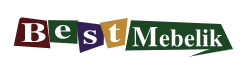 BESTMEBELIKBESTMEBELIKПРАВИЛА ОФОРМЛЕНИЯ ЗАКАЗОВВерсия 1.0Город МоскваДата публикации: 11 июня 2021 г.Дата публикации: 11 июня 2021 г.Администратор–Общество с ограниченной ответственностью «МЕБЕЛЬНЫЙ МАГАЗИН», ОГРН: 1167746725838, ИНН: 7724375832, адрес: 115446 г. Москва, проезд Коломенский, дом 8, корпус 2, кв. 182.Заказ–электронный документ, содержащий запрос на предоставление информации о доступности товара для продажи у определенного круга Продавцов, а также информацию о спросе Пользователя на заключение договора купли-продажи в отношении определенной категории или вида товаров. Личный кабинет–учетная запись Зарегистрированного Пользователя на Сайте, где хранится информация о Заказах, а также иная информация о Пользователе (включая идентификационные данные и т.д.).Логин–уникальная символьная комбинация, являющаяся идентификатором Пользователя для входа в Личный кабинет, в качестве которой используется адрес электронной почты.Пароль–символьная комбинация, назначаемая Пользователем (и/или Сайтом в автоматическом режиме, в том числе СМС-коды, коды активации и т.п.) и обеспечивающая в совокупности с Логином идентификацию Пользователя при использовании Сайта.Персональные данные–любая информация, сведения, относящиеся к Пользователю (субъекту персональных данных) и позволяющие его идентифицировать, передаваемые Администратору и обрабатываемые им в качестве оператора в соответствии с принятой Политикой конфиденциальности.Сайт–составной объект, исключительные права на который принадлежат Администратору в полном объеме, представляющий собой совокупность содержащихся в информационной системе информации и объектов интеллектуальной собственности (программ для ЭВМ и других программных средств, баз данных Товаров, графического контента и других произведений), доступ к которому обеспечивается посредством информационно-телекоммуникационной сети «Интернет» по доменному имени bestmebelik.ru.Сайт предоставляет Пользователю возможность ознакомиться с информацией о Товарах и направить Заказ.Пользователь–физическое лицо или индивидуальный предприниматель, зарегистрированный в соответствии с законодательством Российской Федерации, или юридическое лицо, созданное в соответствии с законодательством Российской Федерации, в лице своего представителя, осуществляющее использование Сайта. Если Пользователь прошел процедуру Регистрации на Сайте и имеет доступ к Личному кабинету, то он считается Зарегистрированным Пользователем.Продавец –юридическое лицо, индивидуальный предприниматель или плательщик налога на профессиональный доход, осуществляющие деятельность по продаже товаров и заключивший договор с Администратором на предоставление информации о Заказах Пользователей.Регистрация–совокупность действий Пользователя, включая предоставление сведений о Пользователе и иной информации, с использованием специальной формы интерфейса Сайта в целях формирования Личного кабинета и получения доступа к Сервисам Сайта.Сервисы–любые функциональные возможности, службы, инструменты, доступные на Сайте.Соглашение–настоящее Пользовательское соглашение со всеми дополнениями и изменениями, опубликованное на Сайте и регламентирующее работу Сайта и взаимодействие Пользователя, Продавцов и Администратора при его использовании, а также любые дополнительные документы и/или правила, регламентирующие работу Сайта или определяющие порядок использования Сервисов.Товары–товары, сведения о характеристиках и стоимости которых размещены на Сайте для удобства Пользователей.Фотографии Товаров, представленные на Сайте, сделаны в условиях специального освещения с использованием специального оборудования, фактический внешний вид Товара может отличаться при нормальном освещении.Термины, не указанные в настоящем Соглашении, трактуются в соответствии с законодательством Российской Федерации, по аналогии и в соответствии с принятыми обычаями (ст. 5 Гражданского кодекса Российской Федерации).Термины, не указанные в настоящем Соглашении, трактуются в соответствии с законодательством Российской Федерации, по аналогии и в соответствии с принятыми обычаями (ст. 5 Гражданского кодекса Российской Федерации).Термины, не указанные в настоящем Соглашении, трактуются в соответствии с законодательством Российской Федерации, по аналогии и в соответствии с принятыми обычаями (ст. 5 Гражданского кодекса Российской Федерации).Общество с ограниченной ответственностью «МЕБЕЛЬНЫЙ МАГАЗИН»Общество с ограниченной ответственностью «МЕБЕЛЬНЫЙ МАГАЗИН»Юридический (почтовый) адрес:115446 г. Москва, проезд Коломенский, дом 8, корпус 2, кв. 182.ОГРН / ИНН / КПП1167746725838 / 7724375832 / 772401001Контактная информация8 800 707-03-86, info@bestmebelik.ru